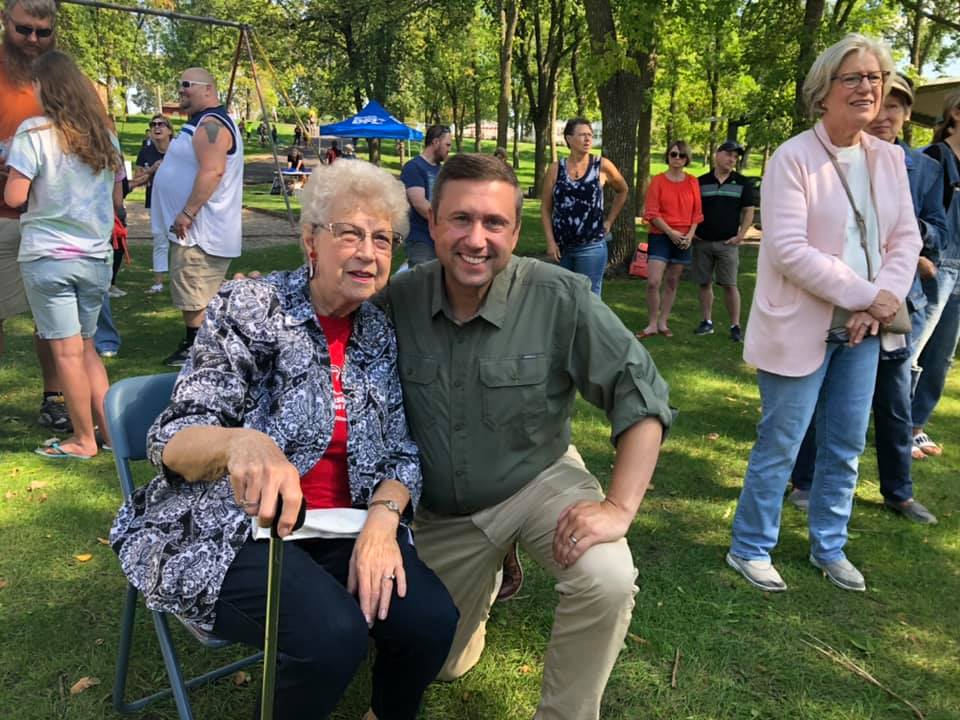 Ken Martin with Lillian Ortendahl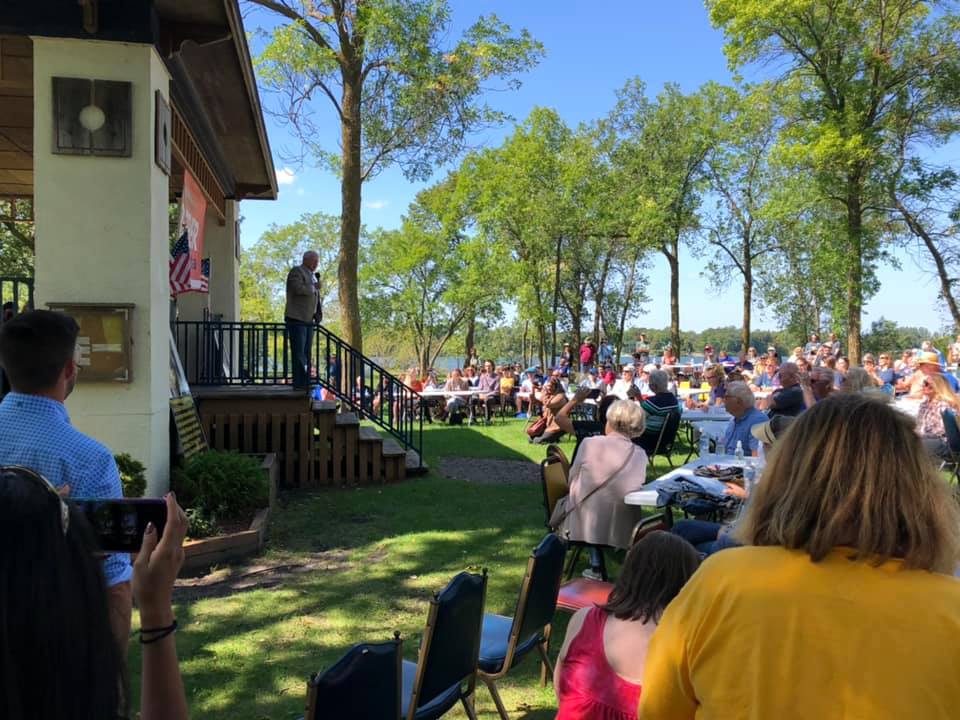 Governor Walz speaking to the audience at Alexandria City Park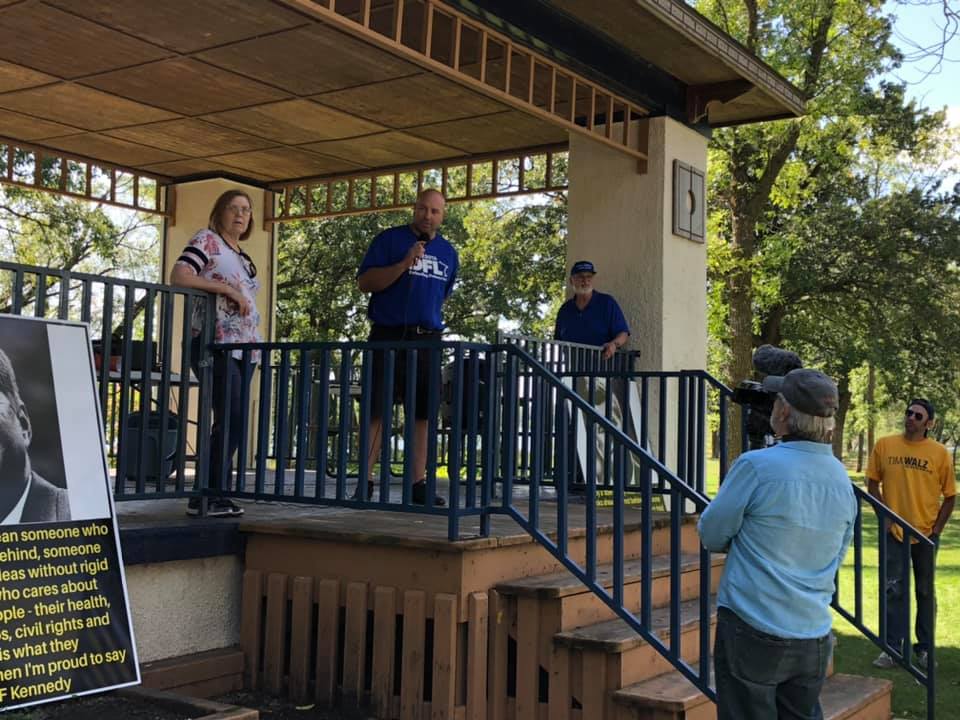 Jason Satter the Chair for Senate District 8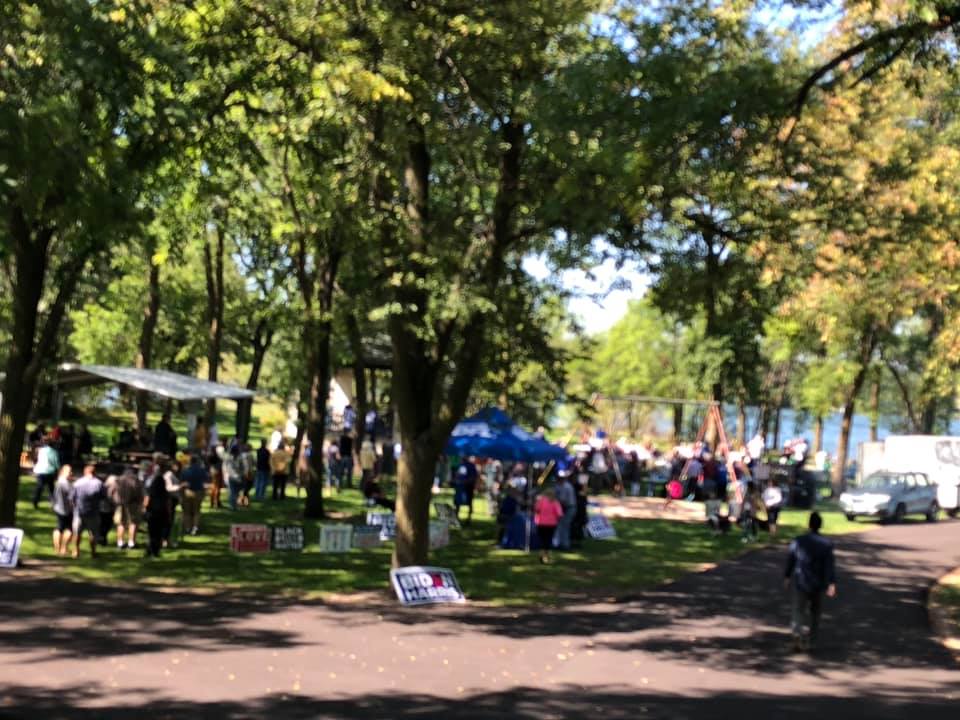 Crowd picture at Alexandria City Park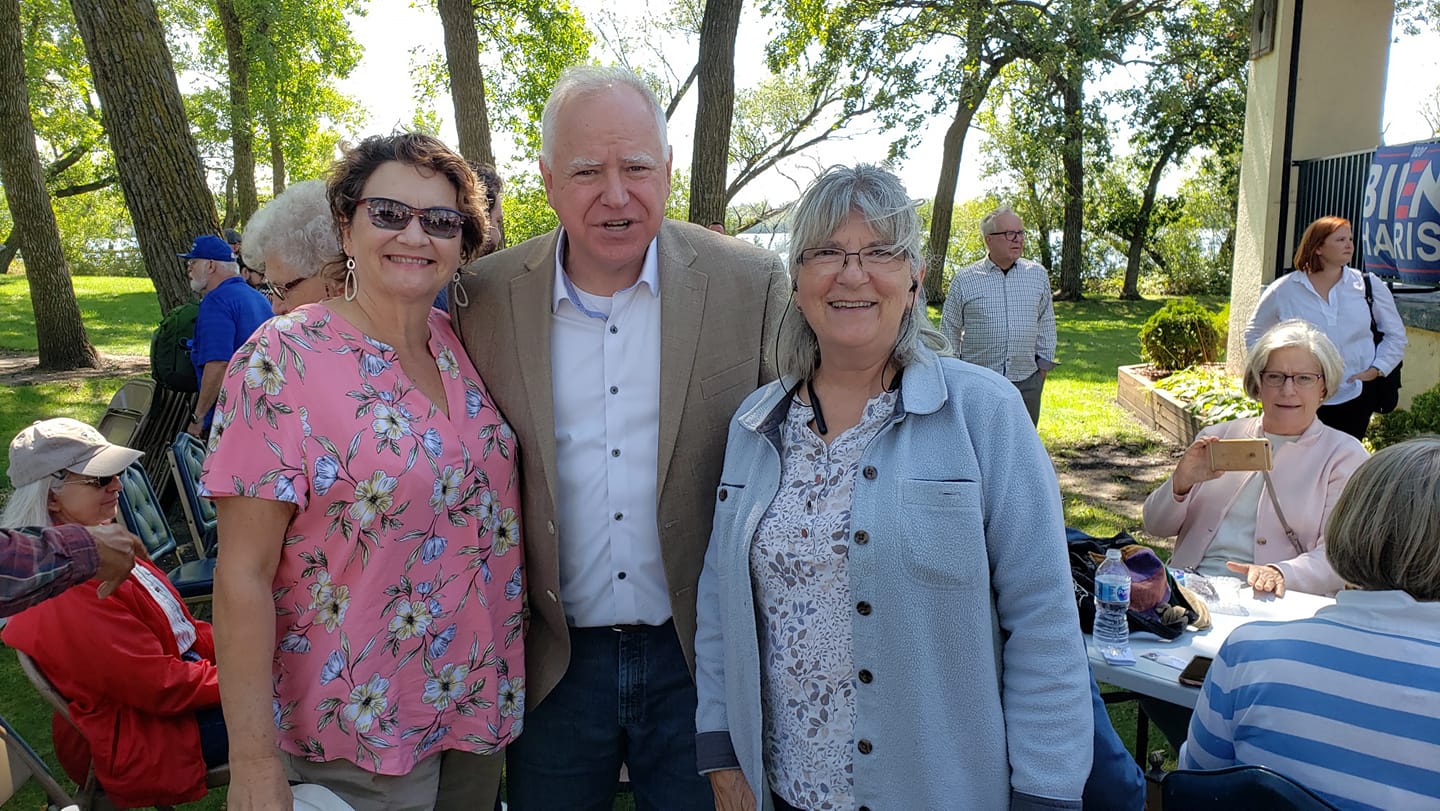 Mary Dahl and Shannon Smith with Governor Walz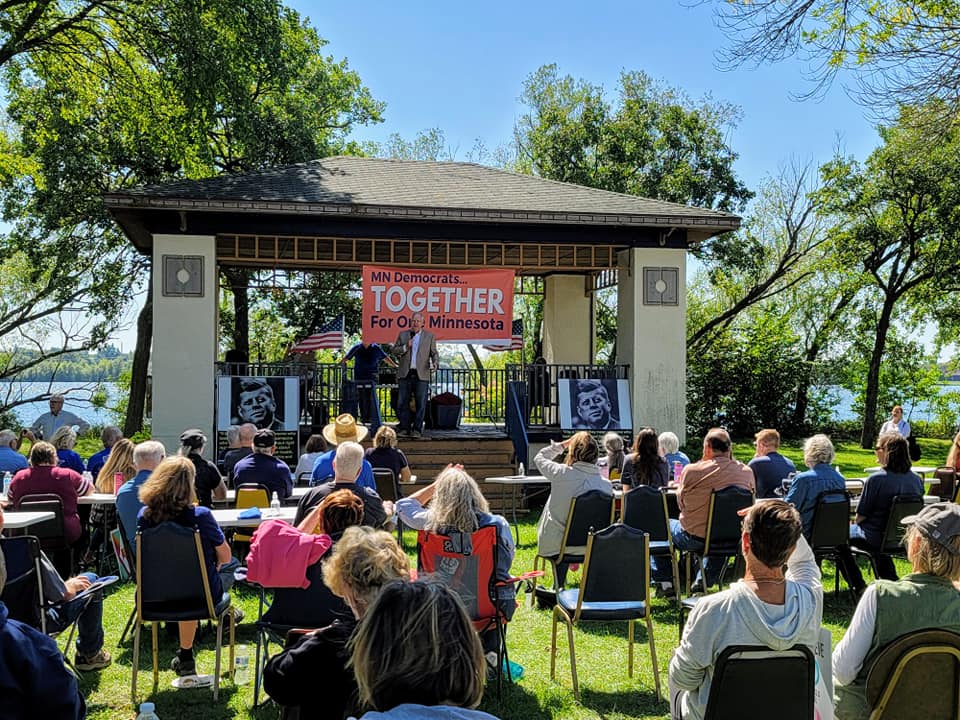 Governor speaking to the Audience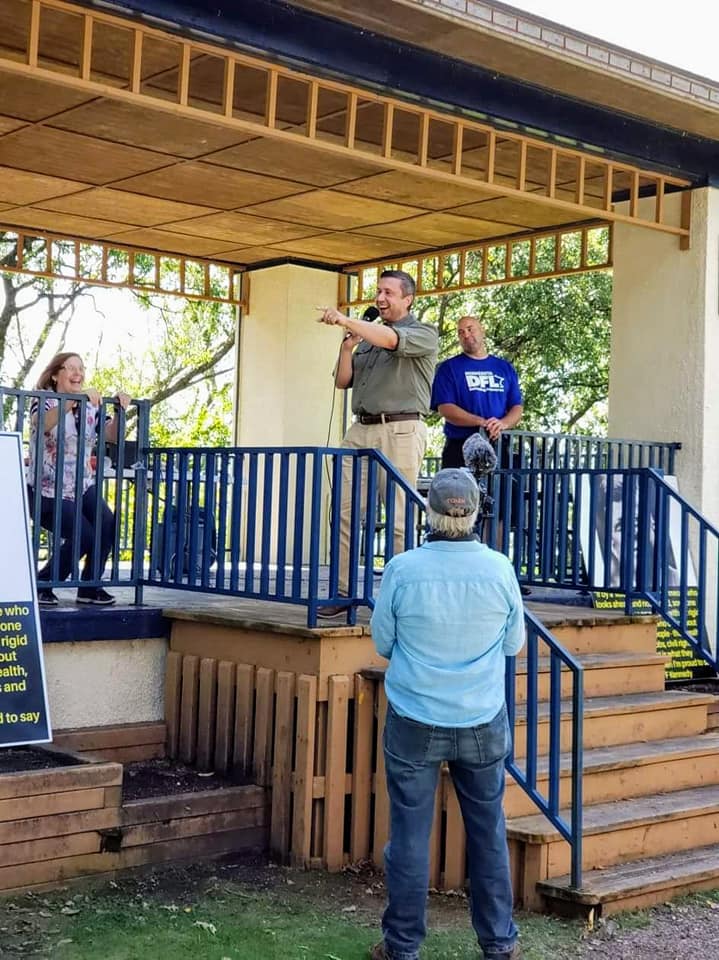 Ken Martin speaking to the Audience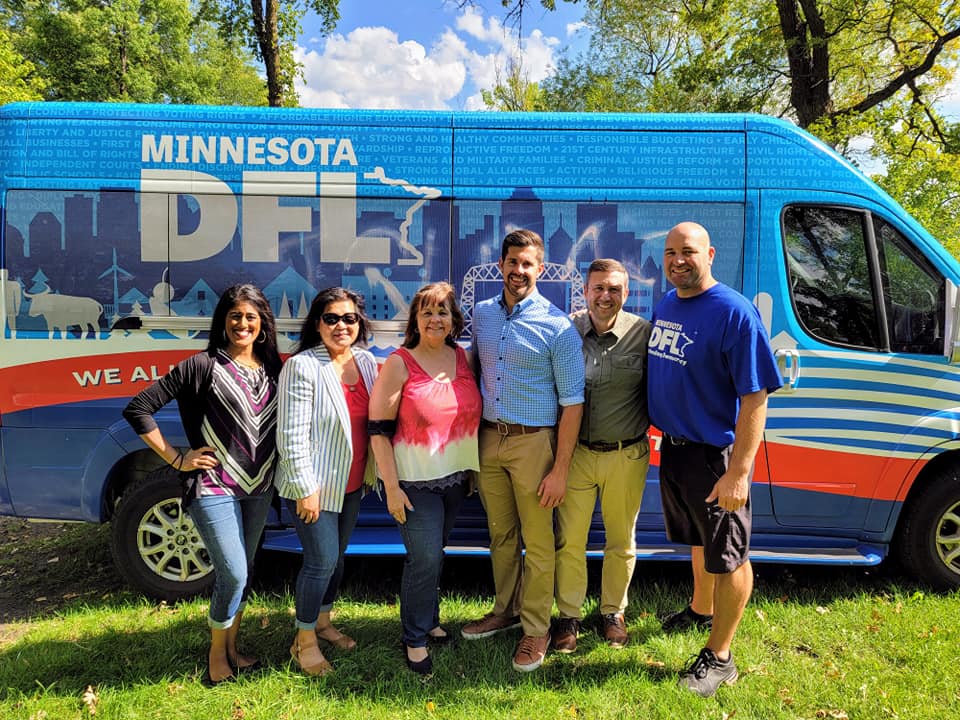 From left to right, Shivanthi Sathanandan 2nd Vice Chair, Kaohly Her State RepresentativeMarge Hoffa 1st Vice Chair, Dan Wolgamott Assistant Majority Leader 14b, Ken Martin Chairman,Jason Satter Chair Senate District 8.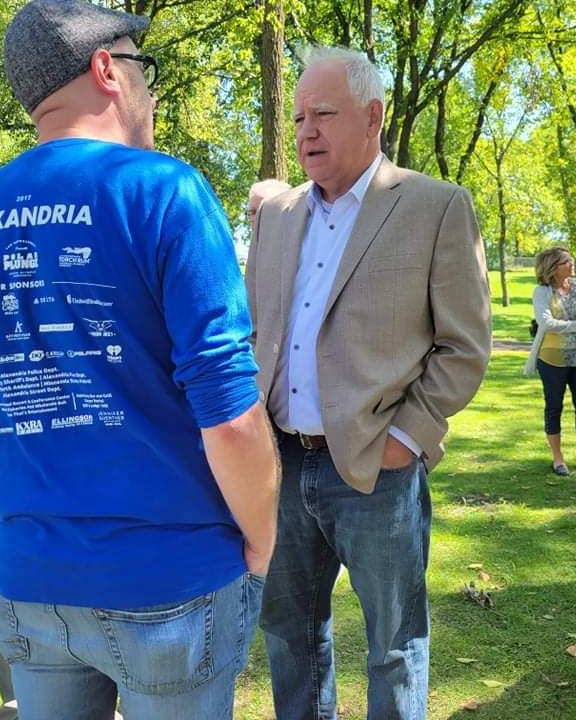 Jeremy Vinar candidate for District 8b talking withGovernor Walz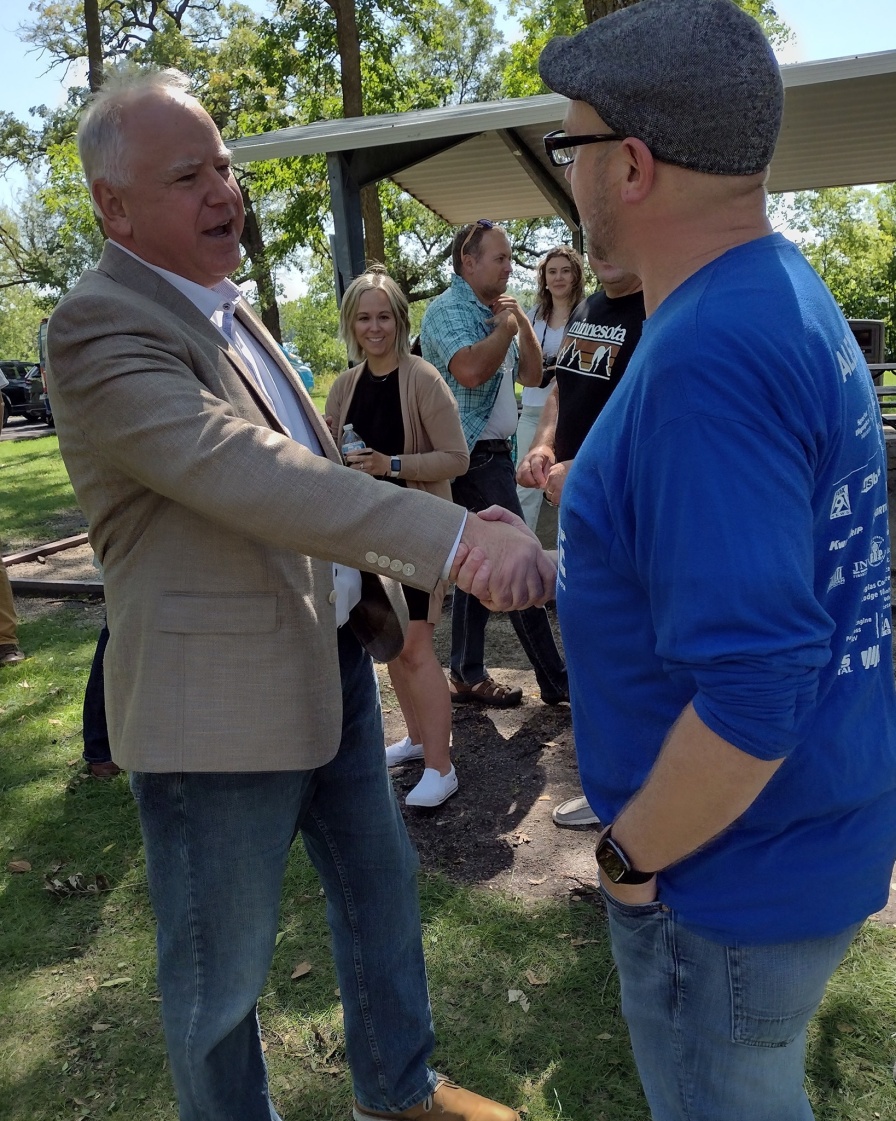 Governor shaking hands with Jeremy Vinar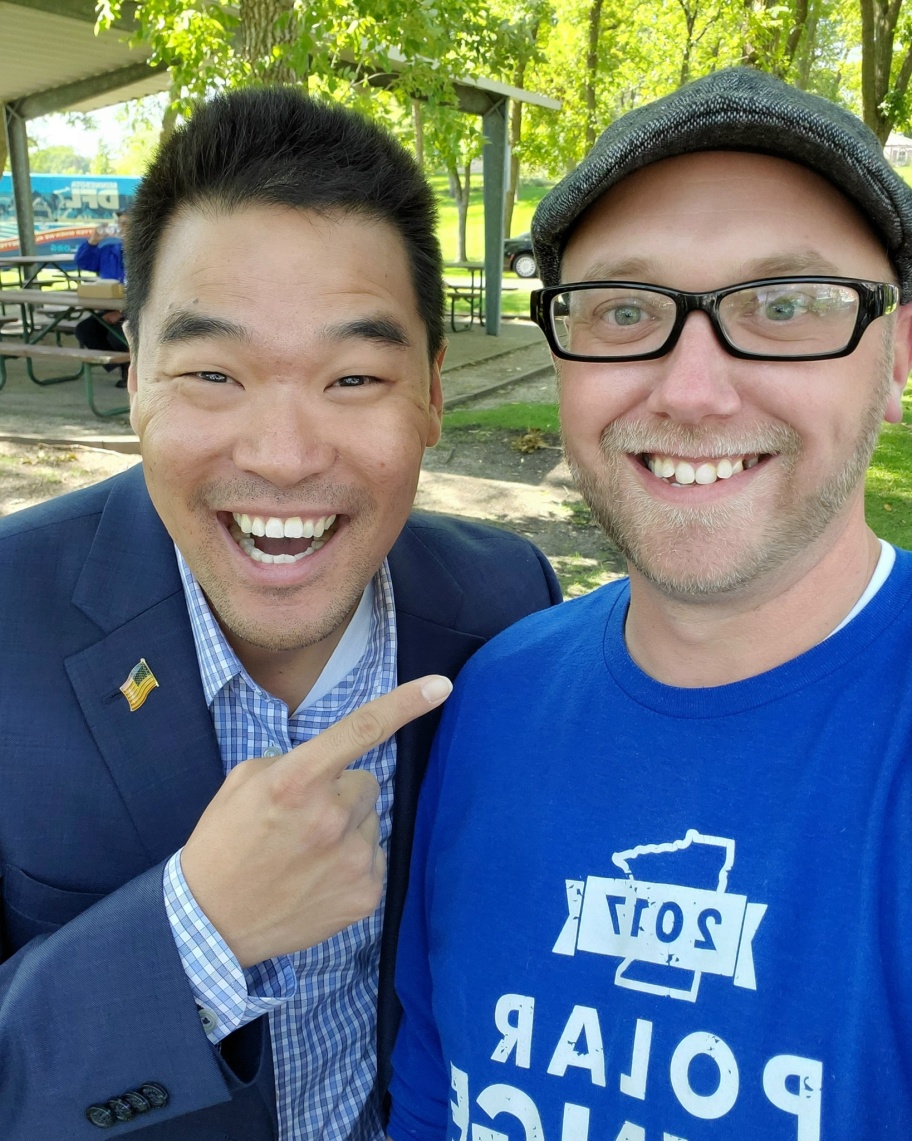 Mark Lindquist and Jeremy Vinar